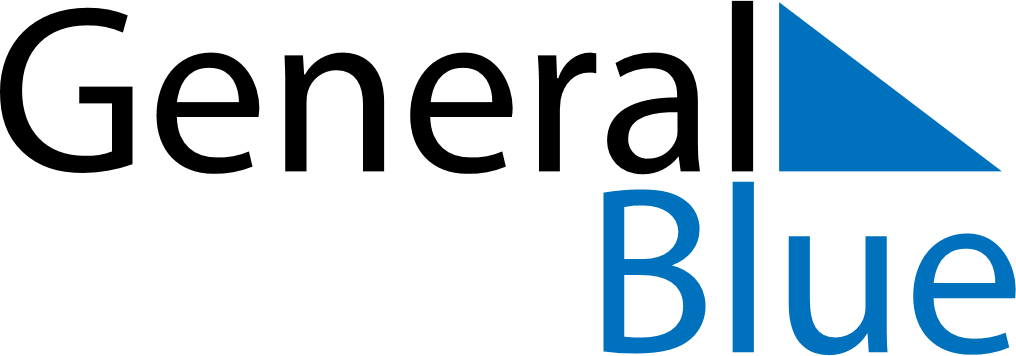 Austria 2026 HolidaysAustria 2026 HolidaysDATENAME OF HOLIDAYJanuary 1, 2026ThursdayNew Year’s DayJanuary 6, 2026TuesdayEpiphanyApril 4, 2026SaturdayEaster SaturdayApril 5, 2026SundayEaster SundayApril 6, 2026MondayEaster MondayMay 1, 2026FridayStaatsfeiertagMay 10, 2026SundayMother’s DayMay 14, 2026ThursdayAscension DayMay 24, 2026SundayPentecostMay 25, 2026MondayWhit MondayJune 4, 2026ThursdayCorpus ChristiAugust 15, 2026SaturdayAssumptionOctober 26, 2026MondayNational HolidayNovember 1, 2026SundayAll Saints’ DayDecember 8, 2026TuesdayImmaculate ConceptionDecember 24, 2026ThursdayChristmas EveDecember 25, 2026FridayChristmas DayDecember 26, 2026SaturdayBoxing DayDecember 31, 2026ThursdayNew Year’s Eve